THAILAND – Bang Saphan – Koh Talu Experience 3D2N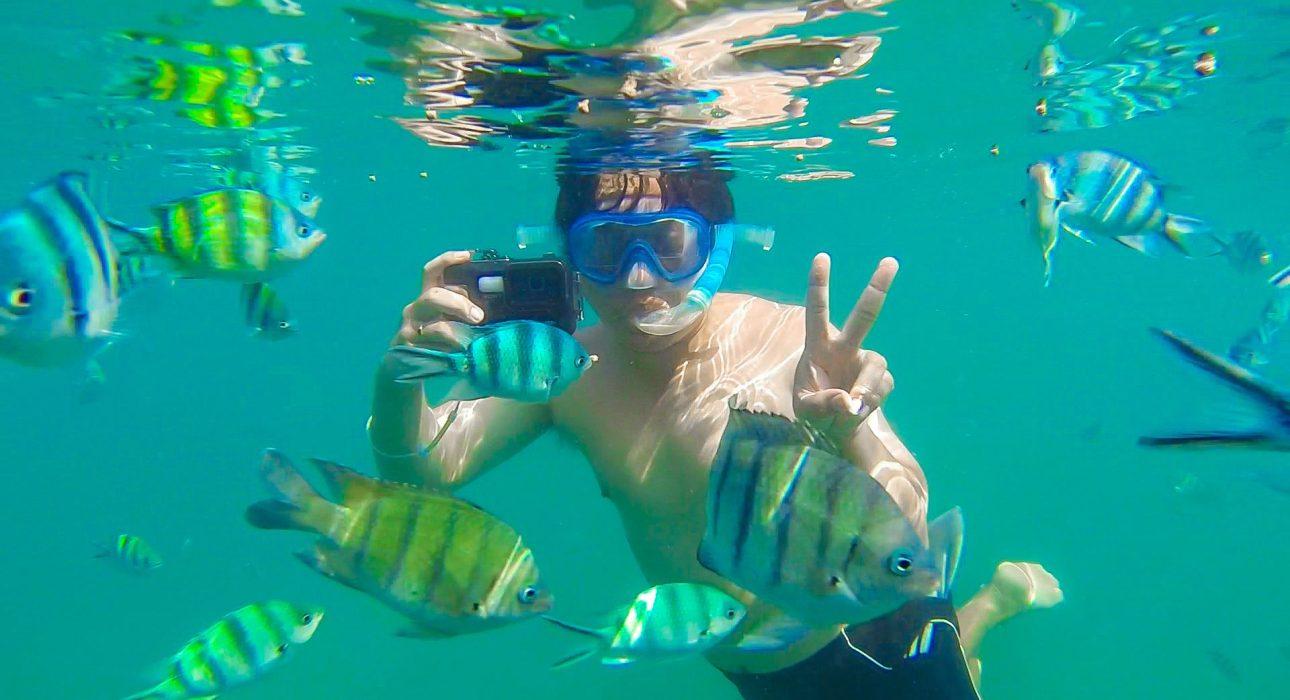 Over ViewThemeBeach Stay, Classic, Family, Honeymoon, SustainableCountry - CityBang SaphanLevel of difficultiesLEVEL 0Price level$$$$SeasonalityAll year round but recommended from the end of December to April - Not recommended in OctoberMax Pax20 Market segmentGroups, Thematic LeisureArrival CityHua Hin / Cha Am / Pranburi / Bang SaphanDeparture cityBang SaphanItineraryNumber of days and nights3 days - 2 nightsDay by day descriptionDay 1: Transfer to Bang Saphan – Koh TaluEarly in the morning, a join-in shuttle will operate a pick-up service from the main tourist areas around the island: Cha Am, Hua Hin, and Pranburi – these are the possible pick-up points to be transferred to Bang Saphan District to the pier where a speedboat will be waiting. After approximately 30 minutes on the speedboat, the Koh Talu experience will begin. In a very laid-back atmosphere, there will be an introduction by the Koh Talu Islanders before continuing to check in and enjoy lunch with a view over the bay.The afternoon is dedicated to discovering the island, with the possibility of doing a gentle hike to the best viewpoint, where the reward will be excellent panoramic views of the surroundings. Around 17:00, it will be time for one of the highlights of the Koh Talu Experience: squid fishing in the ocean at sunset. On board a floating raft, guests can catch their squid and eat them, grilled there and then, as delicious natural appetizers before returning to the island for dinner and relaxation in a peaceful atmosphere.Day 2: Koh Talu DiscoveryThe second day will start with the second highlight of Koh Talu: a raft cruise to Chong Talu, a giant rock formation that is easily recognizable thanks to the large natural hole that gave the island its name. The surroundings, rock, sea, coral, and colorful underwater fauna make the snorkeling experience here unique. After lunch, the afternoon will be spent leisure, enjoying the beach entertainment, continuing snorkeling or kayaking (possibly right from the beach), or even trying some of the other sea activities proposed by the resort. At 17:00, there will be a visit to the Hawkbill Sea Turtle Nursery, which will provide the opportunity to learn more about the sea Turtle conservation project implemented by the island’s owner. The day will end with a seafood barbecue set (available for a 2-night stay only) – an ideal way to spend the last evening on the island.Day 3: Koh Talu – Bang Saphan (Back to the mainland)The speedboat transfer back to the mainland is scheduled for 14:30, allowing plenty of time to enjoy Koh Talu (beach, snorkeling, kayaking, relaxing) until lunchtime.At 15:00, the speedboat will arrive at the pier and let travelers continue their holiday adventure to their next destination.Selling pointsAn eco-responsible experience with a nice story behind: (reconversion of Khun Preeda, a former fisherman, the Coral Conversation project, the story behind the Sea Turtle Nursery)An ideal escape (quickly accessible by boat) to experience with family, with a group of active friends, or even honeymoonersA very lovely snorkeling and diving spot due to the coral replanting and rehabilitation projectCurrently, it is a destination that is not well known in Western markets.The private island concept (no other hotel to spoil the surroundings)The possible combination with Hua Hin (3 hours drive north)OptionsActivitiesA lot of optional activities are available and possible (with supplement) – Please consult the sales department for a quotationThai massageSailing Introduction (Catamaran) – 3 persons)Squid fishing (Sunset cruise) (Private) – Max. 8 PersonsKaraoke computerLive Music & Theme decorationScuba diving (Trial dive)Scuba diving (Certification dive)ExtensionsPackage also available in 2D1N only.Additional extra night possible (with surcharge)Photos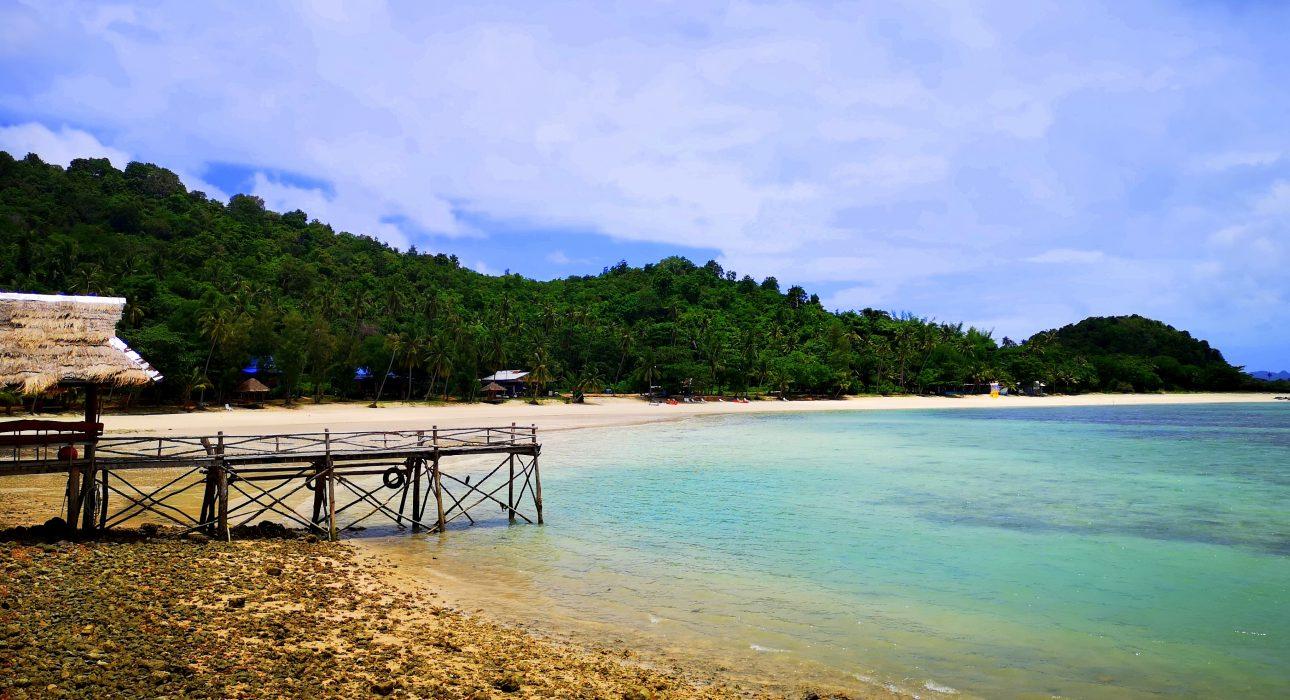 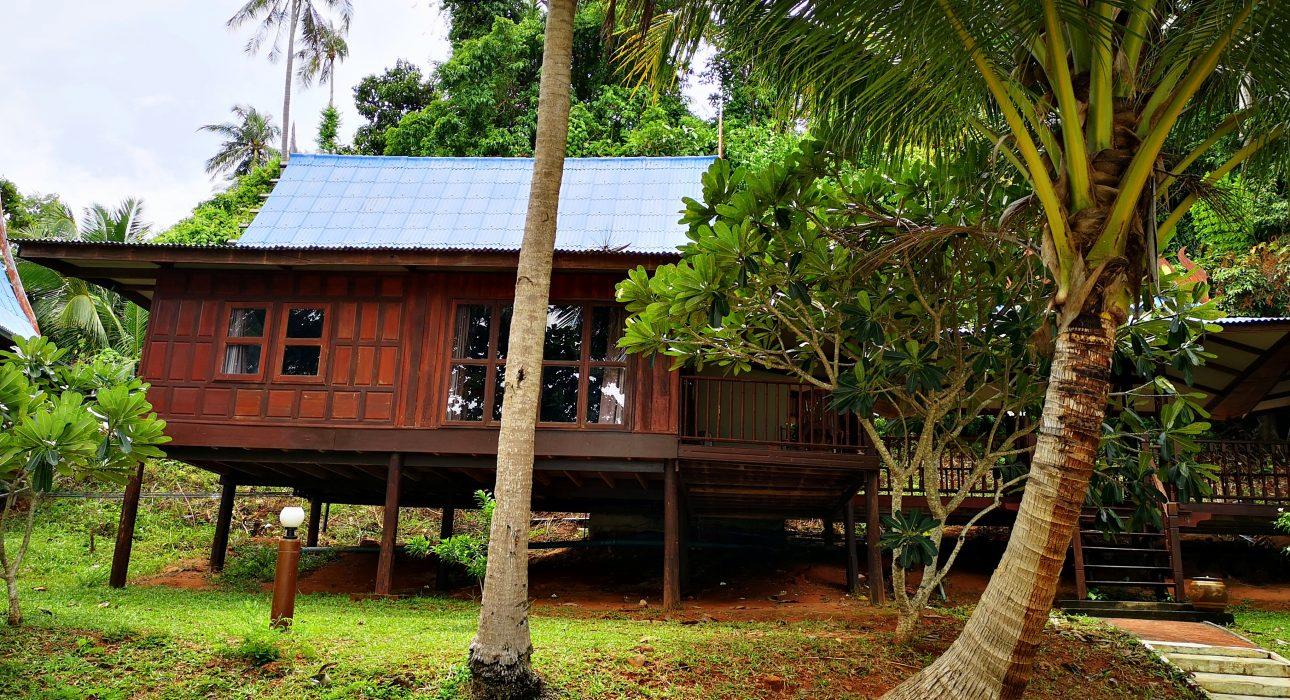 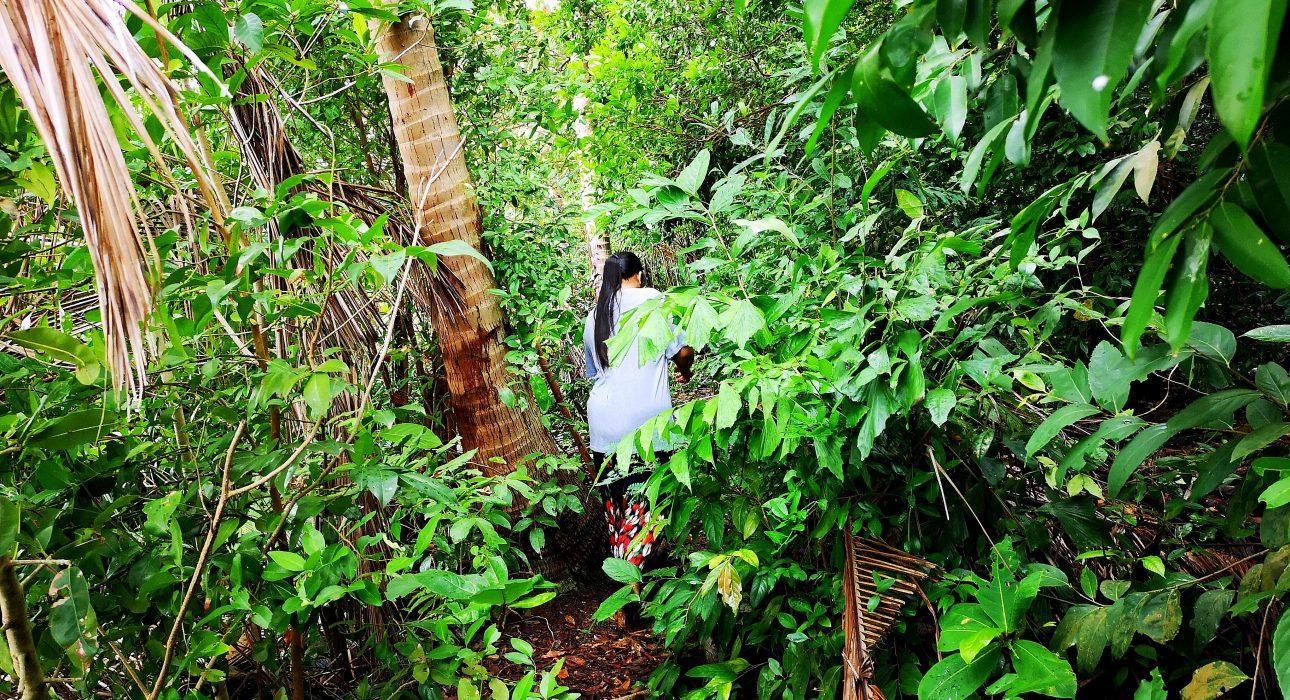 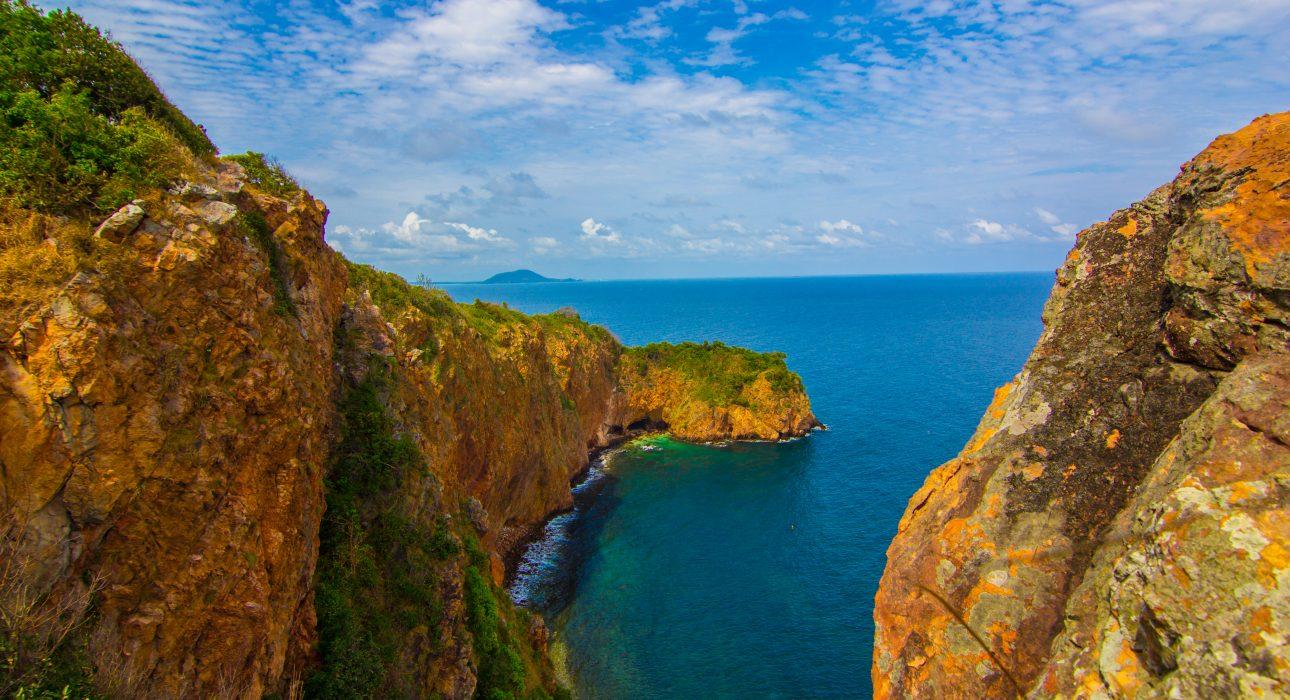 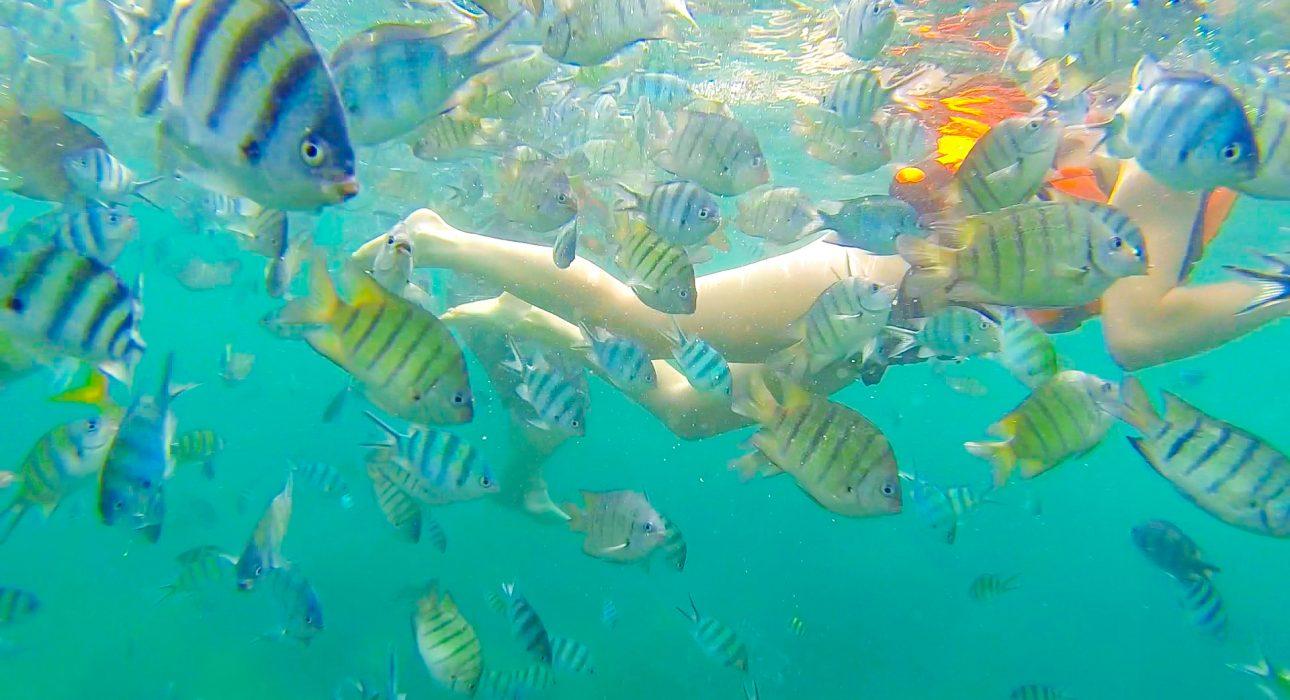 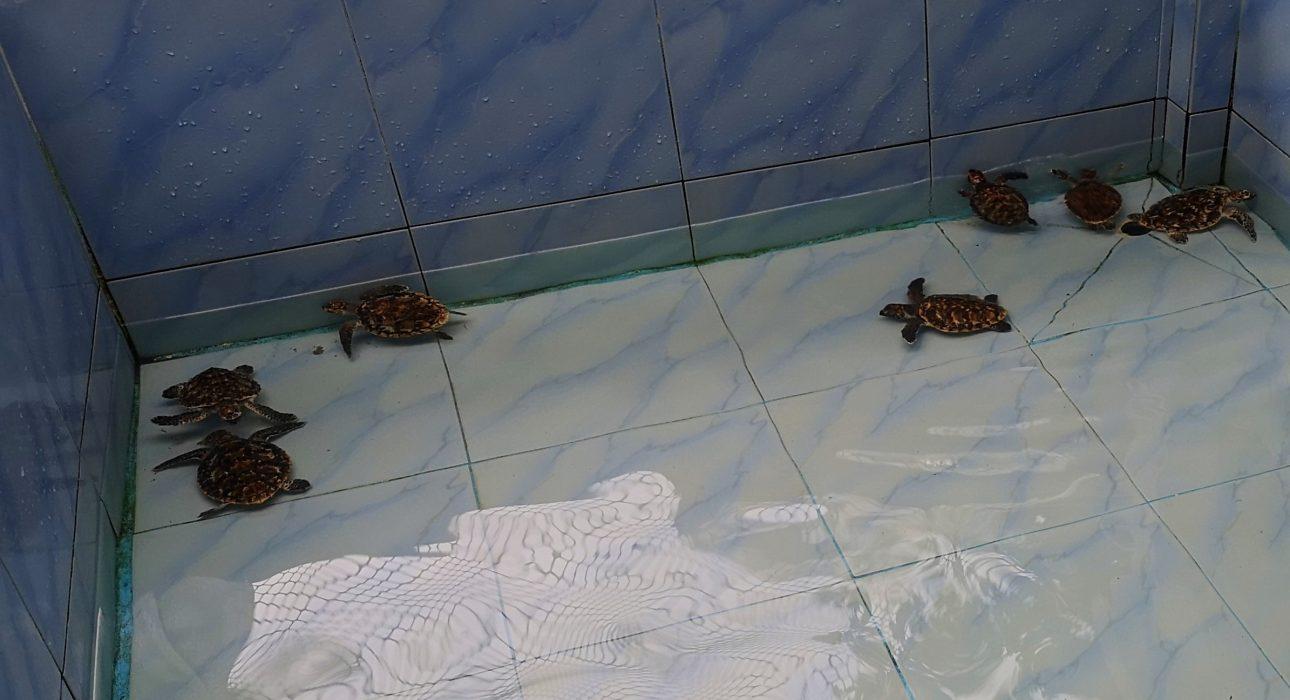 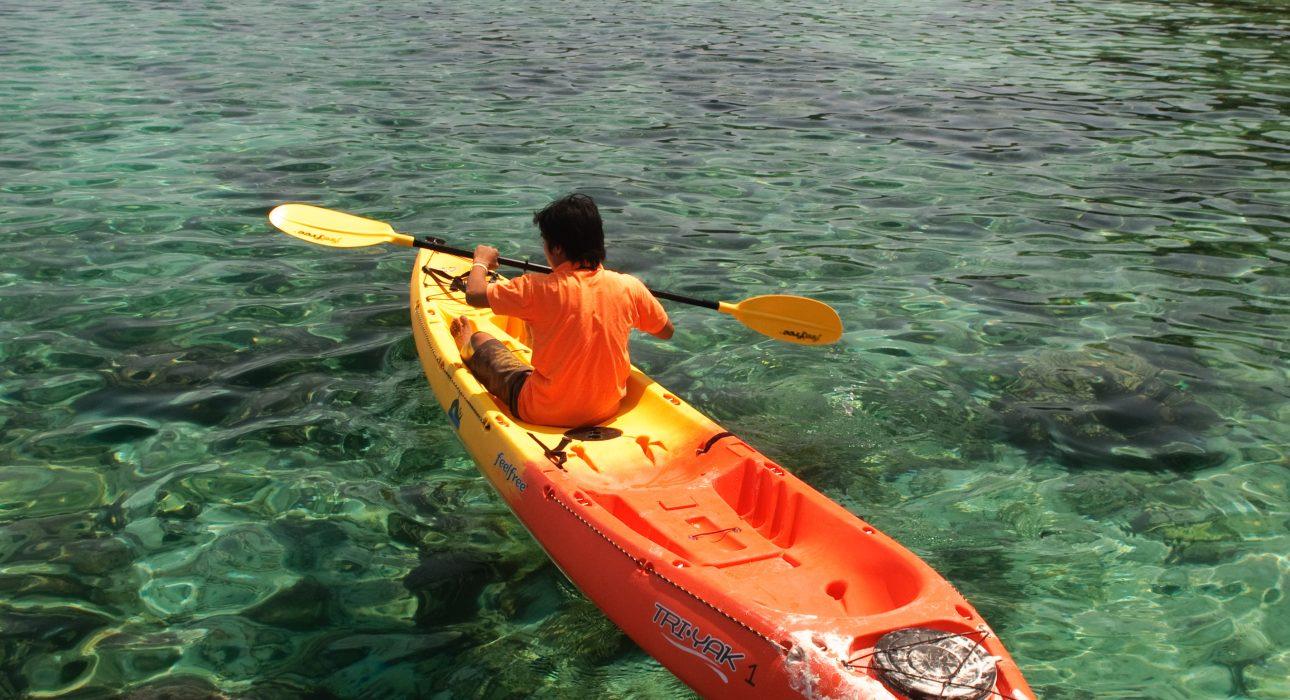 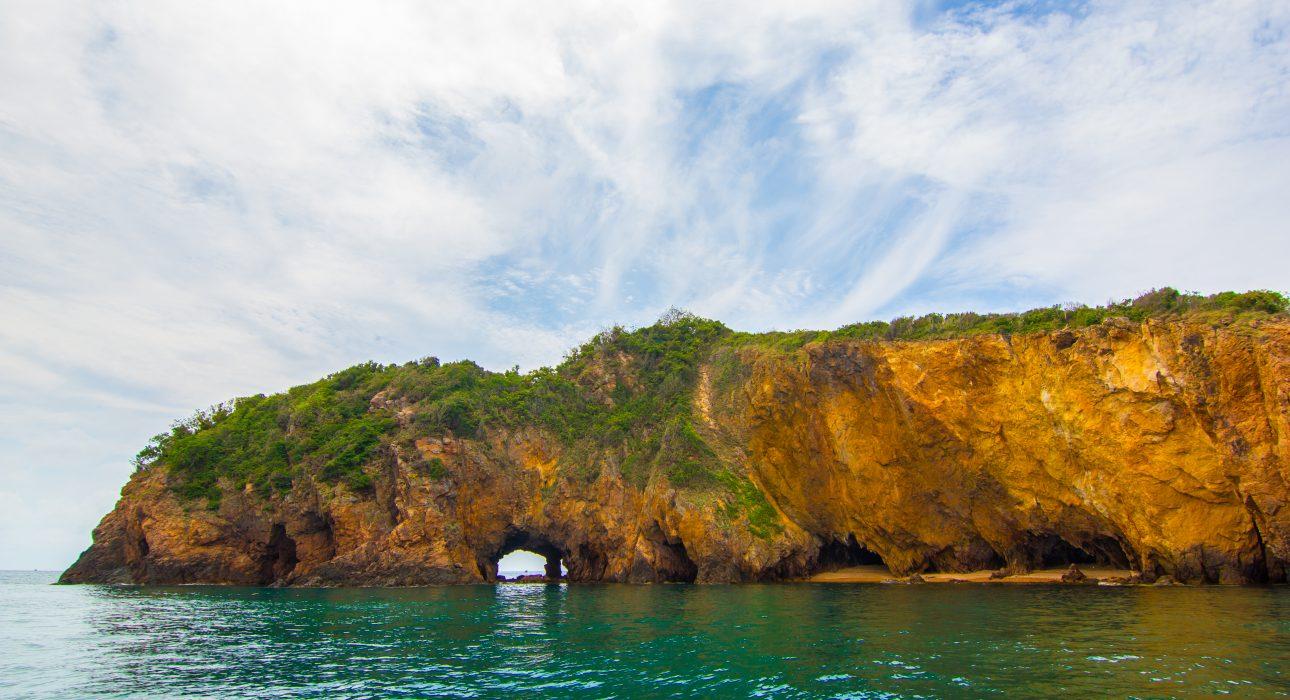 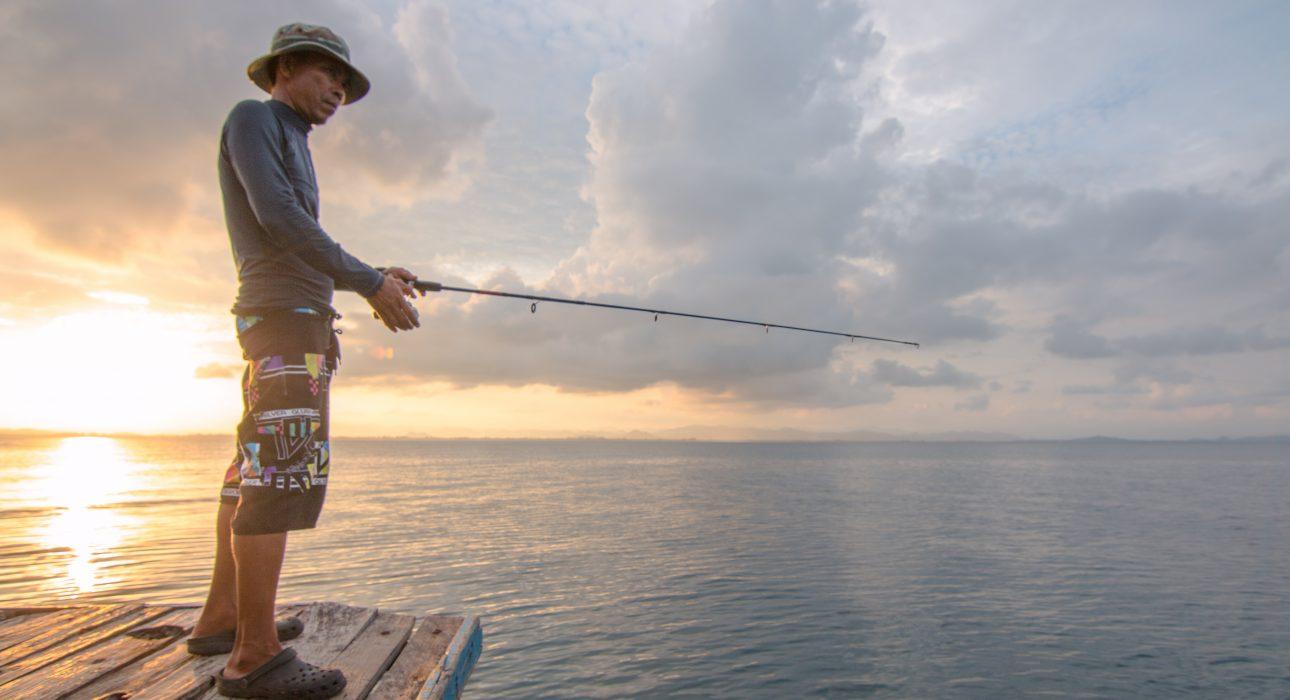 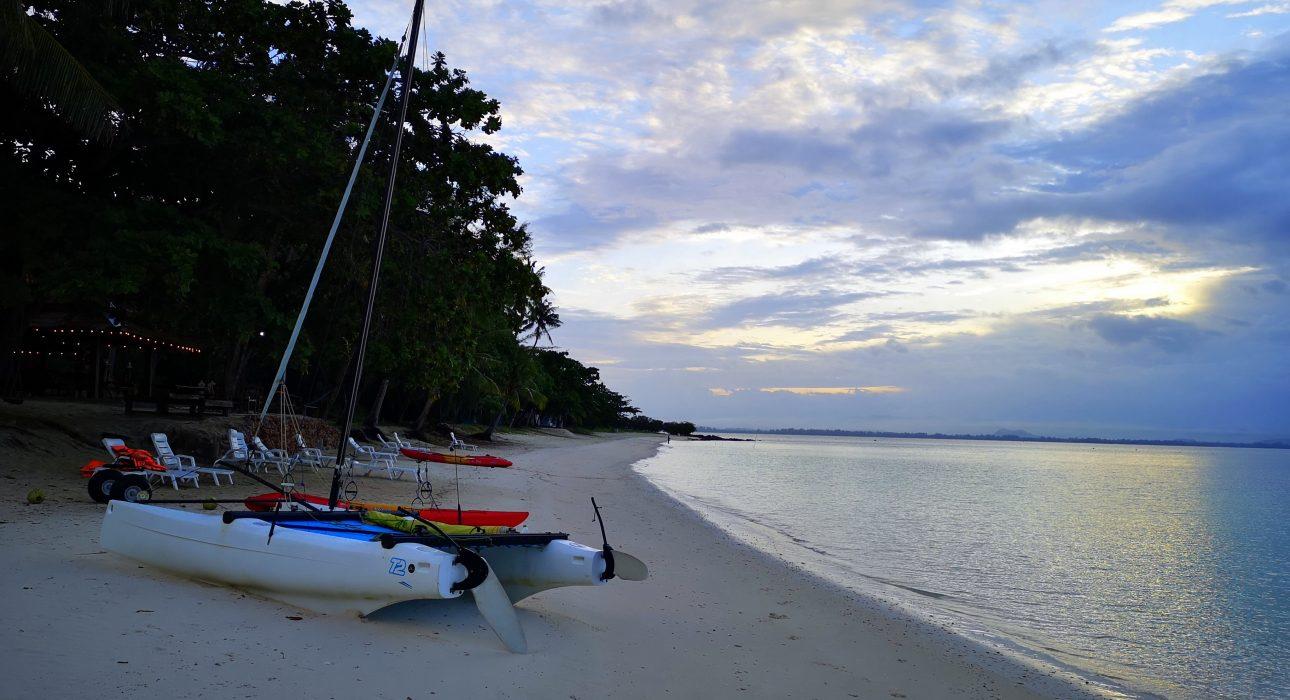 Easia Travel Head Office